ALLEGHENY INTERMEDIATE UNIT SERVICESAGREEMENT-2023-2024ADDENDUM:WATERFRONT LEARNING SERVICESThis Addendum (the "Addendum") is entered into by and between the Shaler Area School District (the "School District") and the Allegheny Intermediate Unit (the "AIU"), is subject to the terms and conditions of the AIU Services Agreement - 2023-2024 (the "Agreement"), supplements such Agreement, and is hereby made a part thereof:WITNESSETH:WHEREAS, the AIU and the School District are parties to the AIU Services Agreement - 2023-2024, effective from July 1, 2023, through June 30, 2024 (the "Agreement"); andWHEREAS, Waterfront Learning, a program of the AIU, has developed a menu of flexible virtual education options including high-quality courses, instruction, and professional development at reasonable prices; andWHEREAS, the School District wishes to purchase Waterfront Learning services from the AIU.NOW THEREFORE, in consideration of the above premises and intending to be legally bound hereby, the Parties further agree as follows:Term. The term of this Addendum shall commence on the later of July 1, 2023, or the date that both Parties have signed this Addendum and shall continue until June 30, 2024, except in the event that a School District student is enrolled in a Summer Session course during the term of the Addendum that will conclude after June 30, 2024, the Addendum shall remain in effect with regard to such course until the conclusion of the session. Either party may terminate the Addendum by providing the other party with at least thirty (30) calendar days prior written notification. Upon termination, Waterfront Learning will be entitled to all fees for services performed up to the date of the termination.Services Provided. In accordance with the terms and conditions of the Addendum, Waterfront Learning will provide virtual solutions as requested by the2023-2024 prices are subject to change without notice.Allegheny Intermediate Unit Services Agreement - 2023-2024 Addendum: Waterfront Learning ServicesSchool District consistent with the pricing options and packages as set forth in the Waterfront Learning Pricing Document, incorporated herein by reference. Based upon the School District's requirements and selections from the Pricing Document, an Integrated Services option, and associated fee shall be applied as described in Section 3 below.1. Integrated Services. Waterfront Learning will provide integrated services for School District personnel to·design program development, targeted goal setting, and program evaluation throughout the year. Deliverables will vary depending on the needs identified through the integration and program design processes. Integrated Services are further defined within the options described below. The School District will be invoiced for the Waterfront Learning integrated services based upon the option selected. The Integrated Services fee is subject to adjustment during the term of the Agreement as further described below based on the services and virtual services requested by the School District.Allegheny Intermediate Unit Services Agreement - 2023-2024 Addendum: Waterfront Learning ServicesINTEGRATED STATEMENT OF WORK AND SERVICES FEEOption 1: Site License and Concurrent License Integration only - $1,000 annual fee:Allegheny Intermediate Unit Services Agreement - 2023-2024 Addendum: Waterfront Learning ServicesOption 2: Comprehensive Courseware, Singleton & Full-time Seats, Instructional Services -$2,500 annual fee:Includes ali deliverables from Option 1, plus the services below. Any district that upgrades from Option 1 to Option 2 midyear will be assessed the additional fee during the next quarterly invoice period.The School District may purchase professional development/training days conducted onsite or by video conferencing at the rates specified in the Pricing Document.Allegheny Intermediate Unit Services Agreement - 2023-2024 Addendum: Waterfront Learning ServicesOption 3: Parent-paid or School District paid Summer Session ONLYNo annual Integrated Services Fee will be applied to School Districts for Waterfront Learning Summer Sessions only (May through August). Summer Session includes:Summer enrichment courses with enrollments beginning in May or June concluding no later than September 1.Summer Recover Now! enrollments with start dates in June or July are to be completed within four weeks of course commencement unless otherwise extended upon approval from student's home districtSummer Bridge with enrollments with start dates in June or July in elementary supplemental programsOption 4: Single user, non-summer session Parent-paid enrollmentAn Integrated Services Fee will not apply to the School District when enrolling a single student in parent-paid course(s) during the traditional school year (not Summer Session). Should the School District enroll any additional students during the term of the Addendum that are either parent-paid or School District paid, the School District will be invoiced for the appropriate Integrated Service Fee listed in either Option 1 or Option 2, depending on the implementation type.Service Providers. The instructional services provided by Waterfront Learning shall be performed by Pennsylvania-certified teachers. Waterfront Learning shall follow the policies and procedures of the School District regarding grading, attendance, and acceptable use. Districts shall provide current acceptable use policies and procedures to Waterfront Learning upon or before commencement of services. If a student's actions violate program or district policies, Waterfront Learning has the sole discretion to modify or remove the student's online course access.Allegheny Intermediate Unit Services Agreement - 2023-2024 Addendum: Waterfront Learning ServicesProperty Restrictions. The School District may not resell, rent, lease, assign, or otherwise transfer or provide the service or licensed material to an unaffiliated student or entity, or use the service or the licensed material in a service provider capacity; or access the service or use the licensed material to build a competitive service or product, or copy any feature, function or graphic for competitive purposes.Equipment Transfer and Liability. Should the School District choose to utilize hardware support from Waterfront Learning, the School District agrees to all Waterfront earning policies and procedures relating to the transfer of possession and return of said equipment. Should the equipment not be returned to Waterfront Learning or be returned in an irreparable condition, the School District agrees to accept financial liability for said equipment as defined in the Pricing Document.Invoices. Waterfront Learning shall issue invoices to the School District quarterly. If the district does not remit payment within 60 days, Waterfront Learning reserves the right to suspend services and/or to assess interest in accordance with the Agreement until payment in full is received.The terms and conditions of the Agreement shall apply to the delivery and use of services provided hereunder. To the extent that the terms of this Addendum conflict with the terms of the Agreement, the terms of this Addendum shall supersede those of the Agreement.Addendum A of the Agreement, relating to Special Education Services, does not apply to services provided under this Addendum.SIGNATURE PAGE FOLLOWSAllegheny Intermediate Unit Services Agreement - 2023-2024 Addendum: Waterfront Learning ServicesIN WITNESS WHEREOF, the parties have signed this Addendum on the dates shown below, intending to be legally bound hereby.ALLEGHENY INTERMEDIATE UNIT	Shaler Area School DistrictBy	­President, Board of DirectorsBy:President, Board of DirectorsATTEST:	ATTEST:By: 	----,	-:_Secretary, Board of DirectorsBy:Secretary, Board of DirectorsDate: 	_Date: 	_ELEMENTARY OPTIONS: GRADES K-6Full-Time Offerings*: Includes PA certified teacher, content, Genius SIS access, and correlating supports for 10 months._	Free 13 CCJ_lendar dayJlraceJJeriod is available... ··ld*Students needing to extend studies beyond June 7, 2024, con be extended until August 9, 2024,for an additional quarterly fee.**Workbook fees are non-refundable. If enrollment is dropped during 13 calendar day grace period, a workbook fee applies. ($25 per book for Accelerate Education.$30 per book for Imagine K-5).AA K-5 Imagine grades and Accelerate Education grades are issued on a quarterly basis. Six course limit per semester.Full-Time Offerings*: Includes PA certified teacher, content, Genius SIS access, and correlating supports for 10 months.Free 13 calendar day grace p_eriod is available.i''.- -,.,:,<':k,• ;:,-. "P ·' ::) &1,;1!);_ ,,,.... -	'	: Th,•,	-	n:t;:.	..'  ~	- C	i··• 1• ' • '2023-2024'.'RRIEE	l' '	,'If'	"L	--. -~ -·  if-  , - I, 1';. -  •<{•	.-;  ...	"'<.Pearson Online/Vendor Teacher (Grades K-6; with Live-Tutoring, and direct instruction as needed; core courses, plus electives).Pearson Online/ WFL Teacher (Grades K-6; with 1 live weekly lesson and direct instruction as needed; core courses, plus electives).Pearson Concurrent License; Premium Concurrent License$2,550.00/semester$2,175.00/semester$485.00/ year (CEL) + PD•students needing to extend studies beyond June 7, 2024 con be extended until August 9, 2024for on additional quarterly fee.Student Service Options: Includes license/content only;..,_....,.	.	;l,	..	)sril!i1:l1:Nif sER lGEs:•·1+:		....  ·	••2023;;i02;flf?RICE ;< ·.:!-.L. -"  , .'	..••	•  fl h'-	if:! ir... - ..;.- -.':· JImagine Learning MyPath Elementary Site license - Reading and Math/ content license Imagine learning Language and literacy Elementary Site License/ content license Imagine learning Math+ Math Facts Elementary Bundled Site license/ content licenseImagine learning Math Elementary Site license/content licenseImagine Learning Bundles Elementary User license - Language and literacy, Reading, Math, Math Facts, GalileoRobotify 3rd - 8th Grade Coding Software license Enhanced Special Education Instruction Model$12,415.00 + PD$80.00/ student$23,000.00 + PD$150.00/student$12,420.00 + PD$50.00/student (Min 100)$9,200.00 + PD$33,000.00 + PD$5,750.00 + PDBased on Service Model + PDProfessional Development Services:Professional Development Packages-Pricing dependent on package options/synchronoussupport/vendor solutionsHalf Day Training/ PD	$500.00;  Full Day Training/ PD	$950.00Genius SIS Implementation (Additional PD required}: Options to use Genius in coordination with your license purchase(s) exist. Please call for additional information. Project cost is determined by the Statement of Work for the initial set-up, required professional development and training, and a recurring fee of $5.50 per student/course/quarter.Other InformationCourse Content Fees - Costs vary based on vendor licensing, agreements, and option availability with Waterfront Learning.Some courses require additional material fees; costs shown do not include textbooks, novels, additional software, or testing fees.Technology Package Only- {Laptop, ancillary equipment, and internet access; grace period does not apply) $445.00/quarter	Internet Access Reimbursement- The program will utilize Internet reimbursement at a rate of up to $35.00/month as the default for all full-time students with the approved Waterfront Learning technology package (no reimbursement if assigneda MiFi device). Should a MiFi device be requested and approved, the use will be monitored. All texting and international charges will be billed back to the district. Any device not showing use for two consecutive billing cycles will be deactivated.Grace Period -A free, 13 calendar day grace period is available at the time of initial enrollment; however, a $60.00 hardware service charge will be assessed for equipment delivery & return for students withdrawing during the free trial period. The opportunity for afree trial period applies only to coursework, not the technology package.Tuition Charges - Tuition is charged as indicated above based on the courses and services requested. If the participation period exceeds the defined length of enrollment, additional tuition will be assessed.Extension Fees - In the event that an extension is desired for a student, written notification must be provided to the program prior to the last week of scheduled enrollment. If notification is received within the last week of the course, a$60.00 processing fee will be assessed per student /per quarter. Length not to exceed 7 calendar days from course end date.Student Support Services - It is expected that the district will monitor and support any identified special education online learner. Should the district indicate that assistance from the program is desired for support services, data collection, or progress monitoring, additional charges would apply.Special Education Fees for Service:Full-Time Students: $1,025.00/semester	Single Course Students: $235.00/semester/courseSingle Section Enrollment - Students will not be permitted to enroll in two sections of the same course at the same time (example: Algebra Ql and Algebra Q2). Students MUST finish one section of a course before beginning another.Curriculum Modifications - Student-specific course activity adjustments are included in tuition charges. Curriculum alignment, customization, or modification resulting in more than 25% of curriculum modification or removal, or the combining of multiple quarters of content are subject to a$ 60.00-course customization fee. Should assistance with district­ wide curriculum alignment and modification be needed, charges of $950.00(full-day) and $500.00 (half-day) would apply.Communication Standards and Protocols - The Program strives to respond to communications within one business day, andaward final course credit within two business days of the identified course end date. Additional, targeted customer st?rvice goals include the communication of needs and requests of the participating schools and liaisons to the contracted vendors. Should information, special requests, or modifications be needed, the identified district liaison should communicate those needs, in writing, to WFLHelp@aiu3.net. The Program will then collaborate with contracted parties to achieve the desired request. It is not the expectation of the Program that the required school district identified liaison or other identified representative need to work directly with Waterfront Learning contracted vendors.	Hardware Replacement Fees - In the event that program provided hardware is not returned within 30 days of withdrawal from the program or returned in irreparable condition, the district will be assessed equipment replacement fees for missing or irreparable equipment at the rates shown below:Total Package Replacement Fee: $1,110.00Laptop (with Warranty): $1,000.00Bag: $30.00 ♦ Headset: $15.00 ♦	Power Supply: $50.00 ♦	Mouse: $11.00SECONDARY OPTIONS: GRADES 6-12•students needing to extend studies beyond June 7, 2024 can be extended until August 9, 2024for an additional quarterly fee.NOTE: Quarterly grades are not issued for MS/HS Pearson courses or for AP or World Languages courses taken through Imagine Learning.Twelve Month Licensinq Options (Training/PD Required): Includes license/content only.Professional Development Services:Professional Development Packages - Pricing dependent on package options/synchronous support/vendor solutionsHalf Day Training/ PD	$500.00;	Full Day Training/ PD	$950.00Genius SIS Implementation (Additional PD required): Options to use Genius in coordination with your license purchase(s) exist. Please call for additional information. Project cost is determined by the Statement of Work for the initial set-up, required professional development and training, and a recurring fee of $5.50 per student/course/quarter.Other InformationCourse Content Fees - Costs vary based on vendor licensing, agreements, and option availability with Waterfront Learning.Some courses require additional material fees; costs shown do not include textbooks, additional software, or testing fees.Technology Package Only- (Laptop, ancillary equipment, and Internet access; grace period does not apply) $445.00/quarter	Internet Access Reimbursement - The program will utilize Internet reimbursement at a rate of up to $35.00/month as the default for all full-time students with the approved Waterfront Learning technology package (no reimbursement if assigned a MiFi device). Should a MiFi device be requested and approved, the use will be monitored. All texting qnd international charges will be billed back to the district. Any device not showing use for two consecutive billing cycles will be deactivated.Grace Period - Afree, 13 calendar day grace period is available at the time of initial enrollment; however, a $60.00 hardware service charge will be assessed for equipment delivery and return for students withdrawing during the free trial period. The opportunity for afree trial period applies only to coursework, not the technology package.Tuition Charges - Tuition is charged as indicated above based on the courses and services requested. If the participation period exceeds the defined length of enrollment, additional tuition will be assessed./)	Extension Fees - In the event that an extension is desired for a student, written notification must be provided to the program prior to the last week of scheduled enrollment. If notification is received within the last week of the course, a$60.00 processing fee will be assessed per student /per quarter. Length not to exceed 7 calendar days from course end date.Student Support Services - It is expected that the district will monitor and support any identified special education online learner. Should the district indicate that assistance from the program is desired for support services, data collection, or progress monitoring, additional charges would apply.Special Education Fees for Service:Full-Time Students: $1,025.00/semesterSingle Course Students: $235.00/semester/courseSingle Section Enrollment - Students will not be permitted to enroll in two sections of the same course at the same time (example: Algebra Ql and Algebra Q2}. Students MUST finish one section of a course before beginning another.Curriculum Modifications - Student specific course activity adjustments are included in tuition charges. Curriculum alignment, customization, or modification resulting in more than 25% of curriculum modification or removal, or the combining of multiple quarters of content are subject to a$ 60.00-course customization fee. Should assistance with district­ wide curriculum alignment and modification be needed, charges of $950.00 (full-day) and $500.00 (half-day) would apply.Communication Standards and Protocols - The Program strives to respond to communications within one business day, and award final course credit within two business days of the identified course end date. Additional, targeted customer service goals include the communication of needs and requests of the participating schools and liaisons to the contracted vendors. Should information, special requests, or modifications be needed, the identified district liaison should communicate those needs, in writing, to WFLHelp@aiu3.net. The Program will then collaborate with contracted parties to achieve the desired request. It is not the expectation of the Program that the required school district identified liaison or other identified representative need to work directly with Waterfront Learning contracted vendors.	Hardware Replacement Fees - In the event that program provided hardware is not returned within 30 days of withdrawal from the program or returned in irreparable condition, the district will be assessed equipment replacement fees for missing or irreparable equipment at the rates shown below:Total Package Replacement Fee: $1,110.00Laptop (with Warranty): $1000.00 + Bag: $30.00 + Headset: $15.00 + Power Supply: $50.00  + Mouse: $11.00·.-.!-.r .	wesley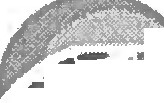 a,!lJifami_ly...,,,a,	servicesAGREEMENT BETWEEN SHALER AREA SCHOOL DISTRICTANDWESLEY FAMILY SERVICESTHIS AGREEMENT is entered into this the 26th day of September 2023 between Shaler Area School District (hereinafter "District") office at 1800 Mt. Royal Blvd., Glenshaw, PA 15116, and Wesley Family Services (hereinafter "WFS" and together, the "Parties") with corporate offices at 615 Alpha Drive, Pittsburgh, PA 15238.RECITALSWHEREAS, District has the authority to enter into agreements for the purpose of purchasing professional services; andWHEREAS, WFS has the authority, according to the bylaws approved by the Board of Directors, to enter into agreements for the purpose of providing professional services consistent with the Mission of Wesley Family ServicesWHEREAS, WFS has extensive experience and expertise in providing this professional service, and is in the business of providing such professional services, and is willing to provide the services described in the Scope of Services, Article I. in this Agreement; andNOW THEREFORE, the parties intending to be legally bound do hereby mutually covenant, promise and agree as follows:ARTICLE I.	SCOPE OF SERVICESServices Provided. WFS provides a wide variety of services to school districts and their students, including Child/Adolescent Partial Hospital services. As such, District desires to engage WFS for the following services, which shall be provided by WFS with sole and absolute discretion in the manner and means of carrying them out:Child/Adolescent Partial Hospital Program (PHP): Intensive mental health and behavioral health services provided in the school setting will include Group Therapy, Individual Therapy, Family Therapy, Milieu Therapy, Classroom Behavioral Interventions and Psychiatric services such as evaluation and medication management. As a provider of PHP, WFS will abide by the Pennsylvania Chapter 5210 regulations.Population Served. WFS will serve students referred by the District for treatment in the WFS PHP. Referred students must meet the medical necessity and other criteria of the PHP. Students attending the program may be covered through medical assistance (MA) or commercial insurance, in which case, WFS would bill the respective insurance. However, students need not have current insurance coverage to be served by the PHP as long as they meet the criteria of the program. Should a student not have active insurance coverage, has insurance coverage not accepted by WFS, or has insurance coverage that does not acknowledge the WFS PHP as a covered service, the District agrees to pay the hourly rate per student in effect at the time of the service for the duration of the service in which these circumstances prevail.	Student Records. All reports, .records, or similar documentation regarding students prepared by WFS including psychotherapy notes or other clinical documentation prepared by WFS' therapist(s) shall remain and at all times be considered the property of WFS and WFS assumes all responsibility for the maintenance and storage of those records prepared in connection with the PHP services.ARTICLE II.	CONFLICT RESOLUTIONA "conflict" under Article II is hereby defined as any issue that arises relating to the quality of level of service provided hereunder, including but not limited to response time, but which falls short of constituting a materialbreach of the Agreement. WFS and District agree to engage in conflict resolution activities that will minimize interference with service delivery.The parties to this Agreement will have equal responsibility for the identification and resolution of conflicts that may arise in its implementation.Conflict resolution will occur at the earliest opportunity and at the most appropriate administrative level.Each party will notify the other party in writing and personally when a conflict exists, and a meeting to discuss and resolve the conflict will occur within five (5) working days of the written notification. Each party shall have a supervisory staff or upper level management present for such meeting.The County Office of Behavioral Health can be consulted, as mutually agreed, to aide in resolution in the event that the parties fail to resolve any issue.ARTICLE Ill.	SERVICE AGREEMENT REVIEWDistrict and WFS agree to meet with appropriate personnel and review the terms of this agreement, at least semi-annually, to ensure that such terms are being met, recipients are being appropriately identified and planned for in a timely manner, and that problem resolution is occurring as needed.ARTICLE IV.	REMUNERATIONDistrict shall pay WFS $36.25 per hour for six (fil hours per day for provision of services specified in Article I, Scope of Services for students without active insurance coverage, including Medical Assistance, with insurance coverage not accepted by WFS, or with insurance coverage that does not recognize the WFS PHP as a covered service. While provision is made for monthly invoicing and reimbursement based on hours of service rendered, WFS will not be reimbursed for any amount greater than $217.50 per day/per student in a twelve (12) month period from the start of the Agreement.To the extent that WFS' expenses and costs in performing services under this agreement exceed the amount of fees WFS has received from District pursuant to this Agreement, such expenses and costs shall be borne by WFS.WFS will submit a statement of the services provided, on a monthly basis, and within thirty (30) days of the last service in that calendar month. WFS will list the dates services were provided, the Service Dates, on the Statement along with the number of service hours provided.Payments by the District will be made monthly unless otherwise arranged and added in writing as an amendment to the agreement and agreed to by both Parties.ARTICLE V.	TERM AND TERMINATIONTerm. The term of this Agreement shall commence on 07/01/2023 and expire on 06/30/2024.Termination. Either party may terminate this Agreement without cause by giving the other party at least thirty (30) days advance written notice. In addition, either party may terminate this Agreement upon breach by the other party of any material provision of this Agreement, provided such breach continues for fifteen (15) days after receipt by the breaching party of written notice of such breach from the non-breaching party.Effect of Termination. In the event of termination, upon the effective date of termination for this Agreement, neither party shall have any further rights or obligations hereunder except for those rights and obligations that survive termination of this agreement, such as compensation for services already provided, or arise as a result of any breach of this Agreement or related to indemnification.ARTICLE VI.	GENERAL PROVISIONSIndependent Status. It is acknowledged and agreed that the relationship created by this agreement is one of Independent contractor and not an employment relationship. WFS is responsible for the payment of all applicable expenses and taxes, including, but not limited to federal and state income taxes, FICA, FUTA, state unemployment compensation taxes and fees for workers' compensation coverage. Because WFS staff are not full-time or part­ time employees of District, WFS acknowledges that WFS staff are not entitled to any benefits paid by District to its employees, including but not limited to, vacation pay, holiday pay, health insurance, unemployment compensation insurance and workers' compensation insurance.WFS shall have exclusive control over the details, manner and method by which it completes its duties under this Agreement.As an independent contractor, WFS may, with the approval of the District, retain subcontractors to assist it in completing the services required of WFS pursuant to this Agreement. District is interested only in the result to be accomplished by WFS and shall have no right to control the manner or determine the method by which such services are provided.Because WFS makes its services available to the general public, WFS is permitted to provide services to any number of other facilities or businesses unrelated to District.WFS shall not have any authority to act on or on behalf of, or to bind District in any manner except as expressly authorized in writing in advance by District.WFS Representations. WFS warrants and represents now and throughout the life of this Agreement, relative to the PHP, that:Licensure: WFS is duly authorized and licensed as a Provider of Partial Hospitalization Services by the Commonwealth of Pennsylvania. A copy of the license is available upon request.Special Training: WFS maintains that specialized training in Child/Adolescent Therapy has been obtained and documentation of this is available upon request.Child Abuse/Criminal Background Checks: WFS maintains that there have been no child abuse or child neglect charges made against any of the WFS staff and copies of child abuse, criminal background and FBI checks are on file in our Human Resources Department and will be made available upon request.Disbarment/Sanctions: WFS maintains that WFS staff associated with this Agreement have not been disbarred in the Commonwealth of Pennsylvania or any other state. WFS maintains that the agency and its staff do not have any professional sanctions imposed upon them in the Commonwealth of Pennsylvania or any other state. Please see also Section 7.3: Exclusion Lists below.Insurance Coverage: WFS will carry Professional Liability Insurance for the duration of this Agreement with not less than one million dollars ($1,000,000) per occurrence and three million dollars ($3,000,000) in aggregate annually.Accreditation: WFS is currently accredited by the Council on Accreditation.Exclusion Lists. WFS conducts a monthly review each month to confirm that no organization connected with WFS, nor any employee is excluded from participation in federal programs.In the event that any organization or employee is found to be on any of the exclusion lists, WFS will notify District within 48 hours. The District reserves the right to terminate this agreement, without notice, upon any violation of the above requirements. The District has a duty to report all notification to the Pa Dept. of Public Welfare, Bureau of Program Integrity for any person/entity for employment or contracting excluded from federal health care programs or the Pennsylvania Medical Assistance Program.Discrimination. WFS shall comply with all applicable rules and regulations with respect to prohibition against discrimination because of sex, handicap or disability, color, race, age, national origin and religious creed, as prohibited more specifically by inter alia Pennsylvania Human Relations Act, Title VI and VII of Civil rights Act of 1964, title IX of the Education Amendments of 1972, Americans with Disabilities Act (ADA) P.L. 101-336, Age Discrimination in Employment Act and Section 504 of the Rehabilitation Act of 1973. The District will also assure that they comply with the American's with Disabilities Act (ADA) P.L. 101-336 (if applicable), having removed barriers to access or made appropriate accommodations for consumers and staff as necessary.Indemnification. Each Party (the "Indemnifying Party") shall defend, indemnify, and hold harmless the other Party (the "Indemnified Party") from any and all costs, damages, expenses, claims, liability, and/or losses of any nature, including attorneys' fees and costs, resulting from or arising out of (a) any negligence or misconduct on the part of the Indemnifying Party, its employees or agents, or (b) the breach of any representation, warranty, or obligation under this Agreement which is caused or occasioned by the acts of the Indemnifying Party, its employees or agentsCompliance with Law. Each party agrees to comply with all applicable local, state, and federal laws, rules, and regulations.	Confidentiality. WFS shall require agents, servants and employees to ensure that persons counseled, treated, rehabilitated or otherwise served are secure in the confidentiality of their records, names and identities except as law requires disclosure. WFS will follow all State and Federal law and regulations in regard to confidentiality.The Parties acknowledge that each will have access to information that is treated as confidential and proprietary by the other including, without limitation, student charts and records, business plans, the names and addresses of present and past employees, the names and addresses of students and potential students, rate schedules, business strategies, service providers, computer programs, software, manuals, techniques, "know how", the existence and terms of this Agreement, and any information and/or materials relating to the operations of the Parties not known to the public domain; in each case whether spoken, written, printed, electronic, or in any other form or medium (collectively, the "Confidential Information"). Any Confidential Information accessed or developed in connection with the services provided in this Agreement, shall be subject to the terms and conditions of this clause. The Parties agree to treat all Confidential Information of the other Party as strictly confidential. The Party receiving Confidential Information (the "Receiving Party") agrees not to disclose the Confidential Information or permit it to be disclosed, in whole or part, to any third party without the prior written consent of the Party making the disclosure (the "Disclosing Party"). The Receiving Party shall notify the Disclosing Party immediately in the event it becomes aware of any loss or unauthorized disclosure of the Disclosing Party's Confidential Information.Nothing herein shall be construed to prevent disclosure of Confidential Information as may be required by applicable law or regulation, or pursuant to the valid order of a court of competent jurisdiction or an authorized government agency, provided that the disclosure does not exceed the extent of disclosure required by such law, regulation, or order. The Receiving Party agrees to provide written notice of any such order to an authorized officer of the Disclosing Party within two (2) business days of receiving such order, but in any event sufficiently in advance of making any disclosure to permit the Disclosing Party to contest the order or seek confidentiality protections.Health Insurance Portability and Accountability Act (HIPAA). Pursuant to Federal regulations promulgated under the authority of the Health Insurance Portability and Accountability Act of 1996, Standards for Privacy of Individually Identifiable Health Information, 42 C.F.R., Parts 160 and 164, District and WFS understand and agree that they and their Personnel will not use confidential client health information, which shall at all times include any and all forms of health care treatment, or billing information, including but not limited to client identity (hereinafter referred to as "Protected Health Information"), except as permitted by the regulations on Health Insurance Portability and Accountability Requirements. District and WFS agree that they will report any Breach, as defined by HIPANthe Health Information Technology for Economic and Clinical Health Act (HITECH), of such Protected Health Information, to the other Party as soon as possible, but in no event more than three (3) business days after the Breach is discovered, as defined by HIPANHITECH.Entire Agreement. This Agreement constitutes the entire agreement and supersedes any and all other agreements, either oral or in writing, between the parties to this Agreement with respect to the subject matter hereof, and no other agreement, statement or promise relating to the subject matter  of this Agreement that is not contained or referenced herein shall be valid or binding.Governing Law. This Agreement shall be governed by, construed, and enforced in accordance with applicable laws of the Commonwealth of Pennsylvania without regard to any conflicts of the principles or provisions of laws. Any action brought under this Agreement shall be brought in Pittsburgh, Pennsylvania.Counterparts. This Agreement may be executed in one or more counterparts and by electronic or facsimile signature each of which shall be deemed an original and all of which together shall constitute only one Agreement.	Partial Invalidity. Should any provision of this Agreement be declared illegal or unenforceable by any court of competent jurisdiction and cannot be modified to be enforceable, such provision shall immediately become null and void, leaving the remainder of this agreement in full force and effect.Non-Solicitation. WFS and its Personnel shall not use Protected Health Information or the identity of District's clients for solicitation, marketing, fundraising, or other purposes except as required to perform the Scope of Work at any time during the Agreement or following termination of this Agreement.Neither Party shall, during this Agreement and for a period of one (1) year immediately following termination of this Agreement, either directly or indirectly recruit or induce, attempt to solicit or induce, or assist or encourage others to solicit or induce, hire, offer to hire, entice in any way or in any other manner persuade any employee or agent of the other Party (the "Employer Party"), or any individual who acted in such capacity for the Employer Party in the prior twelve (12) months, to terminate or modify his/her or its employment or other relationship or association with the Employer Party to the detriment of the Employer Party without the written consent of the Employer Party, such consent to be given or withheld in the Employer Party's sole discretion. For the purposes of this clause, a general advertisement or notice of a job listing or opening or other similar general publication of a job search or availability to fill employment positions, including on the internet, shall not be construed as a solicitation or inducement, and the hiring of any such employees or independent contractor who freely responds thereto shall not be a breach of this clause.	Notices. All notices, requests, consents, claims, demands, waivers, and other communications shall be in writing and addressed to the Parties at the addresses set forth below. All Notices shall be delivered by personal delivery, overnight courier, or certified or registered mail. Both Parties agree to keep each other current as to its business and mailing addresses, telephone numbers, email addresses and facsimile number.If to District:lfto WFS:Shaler Area School District 1800 Mt. Royal Boulevard Glenshaw, PA 15116Attention: Dr. Kathleen Graczyk, Director of Student ServicesWesley Family Services 615 Alpha Dr, Ste 250Pittsburgh, PA 15238Attention: Emily Pietrzak, VP of Finance & HRor to such other persons or places as either party may from time to time designate by written notice to the other.Waiver. A waiver by either party of a breach or failure to perform hereunder shall not constitute a waiver of any subsequent breach or failure.Captions. The captions contained herein are used solely for convenience and shall not be deemed to define or limit the provisions of this Agreement.Assignment: Binding Effect. Neither Party shall assign any rights, or delegate or subcontract any obligations, under this Agreement without the other Party's prior written consent, which shall not be unreasonably withheld. Any assignment in violation of the foregoing shall be deemed null and void. Notwithstanding the foregoing, WFS may assign its rights and obligations under this Agreement at any time to the successors and assigns of WFS (including without limitation: any entity owned by, controlling, controlled by, or under common control with WFS; or which may be the successor; or which may acquire all or substantially all of assets and business of WFS; or with or into which WFS may be merged or consolidated). Subject to the limits on assignment stated above, this Agreement will inure to the benefit of, be binding on, and be enforceable against each of the Parties hereto and their respective successors and assigns.IN WITNESS WHEREOF, the parties hereto have executed this Agreement as of the day and year first written above.Signatories:For:Wesley Family ServicesFor:Shaler Area School DistrictSignatureName Amy TownsendTitle Director of Education and School Based Behavioral HealthSignatureName	 Title 		Date	DateStudent EnrollmentStudent SupportsCommunicationsTechnology SupportAssists liaison withthe preparation of virtual academy policy and proceduresProvides support for technology and virtual academy staff to monitor student attendance, performance, progress, and communication data within the district student information system (SIS)Provides ongoing support to liaison through quarterly Waterfront Learning Liaison MeetingsProvides orientation for new online learning platformsAssists in the bulk enrollment process with technology and virtual academy staffAssists in the process for the district to support tiered intervention communicationsCoordinates professional development training needs for the educational entity through implementation services or district-specific contracted professional developmentShares information necessary for technology specifications, whitelistingsites, imaginghardware, filtering, and networkingReviews thestudent enrollment process with the district liaison and supplies relevant support materialCollaborates with special education staff to support the goals and Specially Designed Instruction included in the IEP for special education students within theplatformAssists WFL liaisonwith the coordination of marketing initiatives and materialsProvides support to district staff importing users, courses, and enrollments in courseware systemsAssists district inquery reports, grade submissions, and closing out final coursesProvides district liaison withinformation regarding PIMS reporting as requestedActs as a liaison between the district and courseware vendor support for districtissuesProvides support to districts to guide students not using program-provided equipment(vendor coursewareonly)Student EnrollmentStudent SupportsCommunicationsTechnology SupportProvides support to the district liaison in coordinating the launch of the virtual academy and new student orientationProvides facilitation of courses with a certified teacherProvides ongoingsupport to liaison through quarterly Waterfront Learning Liaison meetingsProvides support to students using program- provided equipment (related to hardware, software, connectivity,and vendor-courseware)Collaborates on any needed curriculum modificationsProvides access to student attendance,performance, progress, and communication data within the SISProvides district liaisonwithinformation regarding PIMS reporting as requestedShares informationnecessaryfor whitelisting sites, imaging hardware, filtering, and networkingAssists with SIS training for new district staffProvides Genius SIS course build and integrationProvides marketing support as neededProvide support to district staff importing users, courses, and enrollments in courseware systemsUpdates enrollments as requested - new student enrollments, course changes, and withdrawsAssists in the execution of tiered interventionsCommunicates student course information(login, password, course start/end dates, platform URL, teacher, etc.) to liaisonCollaborateswith specialeducation staff to support the goals and Specially Designed Instruction included in the IEP for special education studentsCreates new student accounts in the vendor platform - enrolls students into vendor coursewareProvides finalpercentages for schools to report-$665.00/year (PCEL) + PD. Pearson Online Single Course Seat/ WFL Teacher (Grades K-6)$710.00/ yearElementary Elective Package (Grades K-6: Choice of Art, Music, Health/PE, Intro to Tech) 9 weeks$280.00/ per course